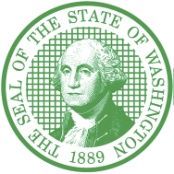 STATE OF WASHINGTONDEPARTMENT OF LICENSINGPO Box   Olympia, Washington 98507-ALERTA DE FRAUDELLAME ANTES DE ENVIAR FONDOS*Se está investigando a compradores y vendedores de bienes raíces por fraude electrónico.Muchos ya han perdido miles de dólares.¡No sea víctima!Protéjase en dos sencillos pasos.Los piratas informáticos pueden hacerse pasar por intermediarios financieros o depositarios, y dar instrucciones a los consumidores para que transfieran fondos a cuentas bancarias controladas por ellos. Dejan mensajes creando una urgencia en el envío de dinero y pueden decirle que el intermediario financiero o el depositario no están disponibles por teléfono. Cuando los fondos se envían al pirata informático, el dinero generalmente desaparece para siempre. Nunca haga envíos de fondos sin primero llamar al número telefónico que conoce como número correcto y hasta haber hablado con la persona que usted conoce como el depositario real u otro profesional acreditado que lo esté ayudando.*Las transferencias electrónicas se han vuelto muy comunes, pero no son para todos. Si no se siente seguro haciendo una transferencia de fondos electrónica, existen otras formas de realizar transacciones de fondos de bienes raíces, pero estos métodos alternativos pueden tardar varias semanas. Pregunte a su depositario sobre las alternativas al principio de la transacción, de modo que pueda tener bastante tiempo para planearlo con anticipación.Skip a trip – go online www.dol.wa.govWe are committed to providing equal access to our services.For information visit dol.wa.gov/access.  (TDD/TTY call 711)Al principio de la transacción, obtenga el número telefónico de su depositario u otro destinatario previsto para recibir la transferencia electrónica.Antes de realizar la transferencia de los fondos, llame al número telefónico obtenido y hable directamente con el depositario u otro destinatario conocido para confirmar las instrucciones de la transferencia.